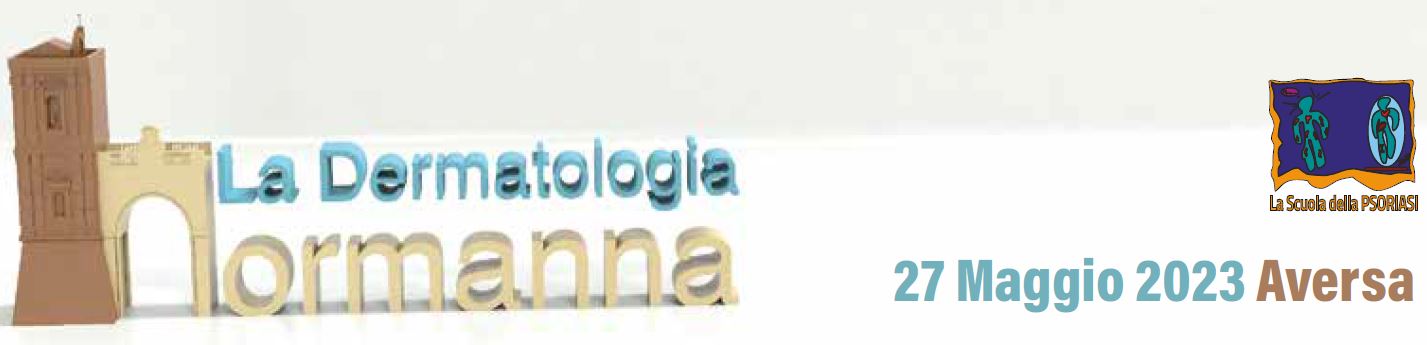 SCHEDA DI ISCRIZIONEDA INVIARE VIA MAIL A : segreteriaorganizzativa@cmwlab.itCOGNOME..........................................................................NOME.............................................................................LUOGO E DATA DI NASCITA…………………………………………………….. CODICE FISCALE………………………………………………….RESIDENTE IN VIA.......................................................................................CITTÀ......................................................TEL/FAX...............................................................................EMAIL..............................................................................PROFESSIONE :                MEDICO CHIRURGO          	 INFERMIERE     	 FARMACISTA                    BIOLOGO  	TECNICI DI LABORATORIO BIOMEDICO SPECIALIZZAZIONE :  …………………………………………………………………………………………………………………………….RUOLO ATTUALMENTE RICOPERTO:         LIBERO PROFESSIONISTA	DIPENDENTE	CONVENZIONATO	Evento ECM accreditato presso il Ministero della Salute per medico chirurgo specialista in: Medici Specialisti in: Dermatologia e Venereologia, Allergologia ed Immunologia, Pediatria, Gastroenterologia, Reumatologia, Oncologia, Neurologia, Psichiatria, Chirurgia Generale; Chirurgia Plastica e Ricostruttiva, Medici di Medicina Generale, Medicina interna, Farmacisti, Psicologi, Biologi, Infermieri e Tecnici Sanitari di Laboratorio Biomedico